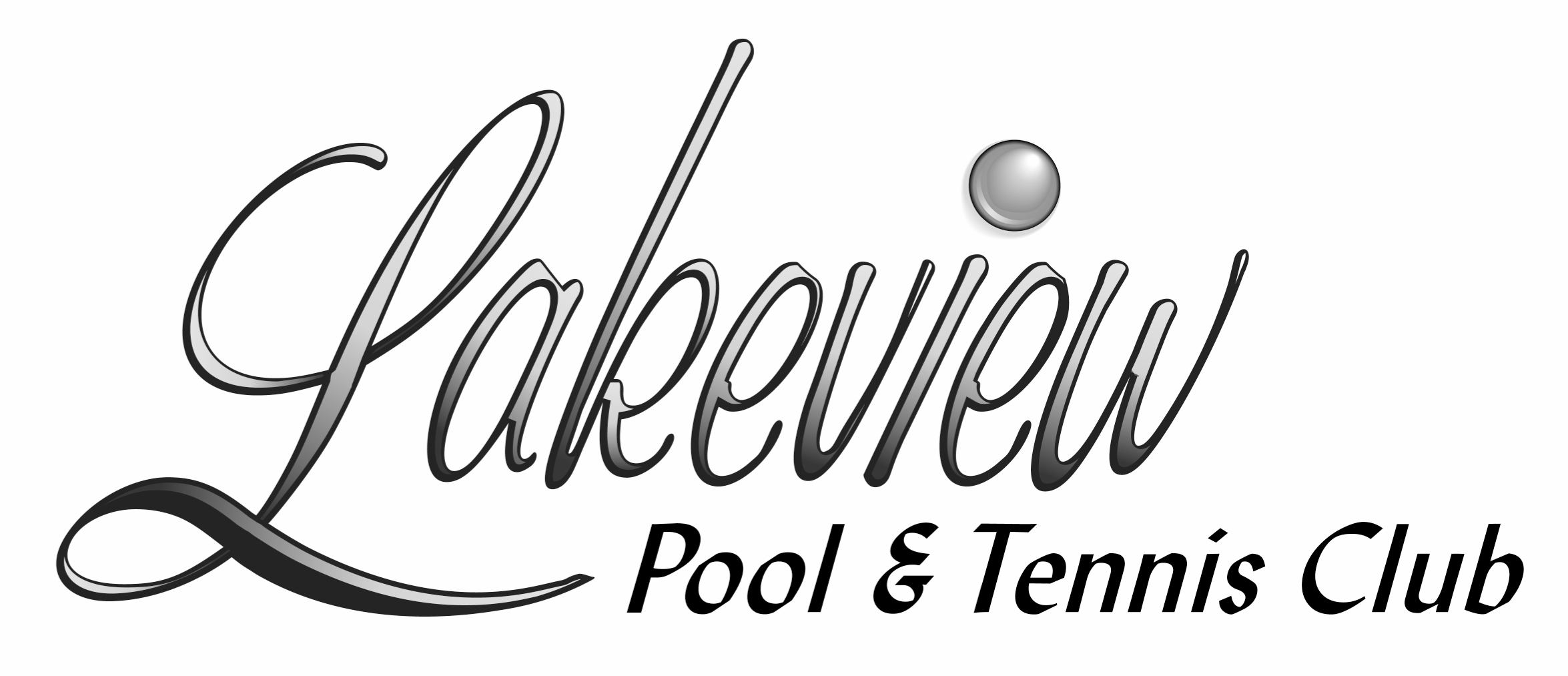 								Pool & FacilityRentalPool and Cabana Rental InfoAvailable 8 – 11 pmRenter must be 25 y/o or olderPoolside 		Pool Party (No Use of Pool)	(Pool use with Lifeguards)Member*		          $450		   	$600Non-Member*	          $600		   	$750	     		        		     * Surcharge on groups over 400Cabana Daytime RentalNoon – 4 pm    $35		4 pm – 8 pm     $35Clubhouse Rental InfoClubroom		  		  In-Season	         Off-Season                                                       		             (Memorial Day – Labor Day)                     (Labor Day – Memorial Day)					 Members    Non-members	    Members     Non-membersnoon – 4 pm or 4pm – 8 pm	     $150	    $200	         $250	         $300noon – 8 pm	  	 	     $200	    $250	         $300	         $3504 pm – midnight 		     $250	    $300	         $350	         $400ClubroomSeating at tables for 80Reception gathering for 120 – 150Kitchenette for CateringFireplace4 – Square tables	10 – 60” round tables72 stackable chairs4 – 6 foot rectangular tablesDeposit of $200 is required for use of clubhouse or pool.  Deposit fee is refundable if clubhouse is 	left picked up and undamaged.  Additional charges may result from damage to the facility.Daytime Guest PolicyAll adult and youth guests MUST be registered and accompanied by a Lakeview Pool member upon entering the pool facility.$10.00 per person (1 year and older)Family guests, out-of-town friends, or non-member family relatives	Birthday & Youth Group events	Corporate Pool Parties, Family Reunions & Daytime Groups$8.00 per person if renting the Cabana or Clubhouse